Ameetuff Spl Fire Safty  System An  Iso--9001-2008  CompanyTds 12/145Govt  Lab  TestedAmeetuff   Two  Hour  Flame Resistant  Coating   System  At  Normal  Flame  Temperature  Is  As-Ist   Fire  Retardant    Coat   Solvent   Based   Cover  4  Sq/Mt  Per  Kg2-Two To Three  Coats  Of  Fire  Resistant  Intumesent  Water   Based   Coating   Covering  2  Sq  Mt  Per  Kg3-One Or Two   Coat  Of  Solvent  Based  Fire  Retardant  Coating  4 Sq/Mt  Per  Kg This System  Will  Give  Water  Resistant  And  Long  Lasting  Fire Resistant  Layer  To  Surface  .    Ameetuff@Yahoo.Com M.No  ..0-9811013830Www—Ameetuff.In   Www---Ameetuff.NetAmeetuff's  Latest  Technology  Product   --Ameetuff  Spl System   All  Purpose ,  Fire  Retardent  ,Single  Pack   , Ready  To  Use  Coating  , Give  Fire  Proof , Water Proof  , Chemical Resistant  , Anti  Termite ,  Corrosion Resistant  Finish , This  Is  Solvent  Based , This  Give  Finish Like  Normal  Paint  In  All Type  Of  Colours  Or  Clear  Wood  Finish  , May Be  Polish  Finish , In  Glooy/Semi  Glossy/Matt Texture    Finish  .You  Just  Clean  The  Surface  , Like  Rust,Dust, Oil  , Open  Your   Ameetuff Spl System  Fire  Retarent  Coating  Containers  , First  Use  Base  Coat  And  After  4  Hour  Two  To  Three  Coats  Of  Mid  Water  Based   Intumesent Fire  Retardent  Coats  In 4-6  Hour  Interval , Depend  On  Weather  Conditions  , After  Drying  Mid  Coat  , You  Can  Use  Top  Coat  ,    By  Brush , Roller , Or  Spray ,    Here  Your  Surface  Is  Fire  Retardent  ,After   72  Hrs  You  Can  Test   Your  Self.Ameetuff Abides By A Strict Code Of Professional Ethics When It Comes To Our Business And Customers, We Invite You To Review Our Products, On  Ameetuff.In  , We Have Articles And Other Information Of Interest On Our Site. Get In Touch With Ameetuff For More Information .Ameetuff  Fire   Retardant Spl System  Coating   For  Wood   Can  Stand   Upto  2  Hour   ,That  Depend  Upon  , Thickness  Of   Coating  , If   We  Use   1500  Grams  Of  Fire   Retardant   Coating  Per  Sq  /Mt   Then  It  Will  Not   Allow   Flame  To  Spread  In   2  Hours  ,  Use   Of  Primer  Is  Must  In  This  Case ,  Results  Depend  On  Condition Of  Wood , Ameetuff Fire Retardant Coatings  Are Documented And Proven To Reduce The Levels Of Fire Danger To Their Lowest Over Other Products On The Market, With Current Testing. Ameetuff's  Latest  Products Are Formulated  For     ----All Type Of Surfaces, For Interior And  Exterior  Applications ,For Protection  From  FireAmeetuff  Spl System  Fire    Safety  -  Can Be Brushed On, Rolled On Or Sprayed On With A Pump Up Sprayer, Requires No Special Coating  Tools .Ameetuff  Fire  Retardant  Spl System - Inhibits Treated Material From Igniting By Creating A Protective Intumescent Barrier Between The Fire Or Heat Source And The Treated Material, Once A Heat Source Is Present Then The Fire Retardant Coatings Reacts With The Heat, The Protective Barrier Will Start To Intumesce And Protect The Treated Material From Igniting. 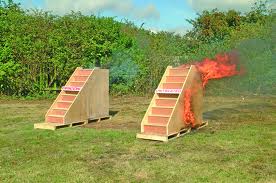 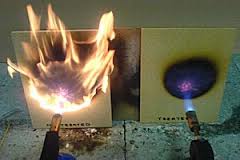 The Ameetuff Difference: We Take Great Pride In Our Responsibilities To Our Customers; When You Ask Us A Question We’ll Have An Answer And For Some Reason We Don't, We'll Find The Answer For You, We Promise. We Have Dedicated Technical Support And We'll Make Sure You Get The Right Product For Your Job And The Right Amount You'll Need. These Are Just A Few Unique Differences With Us From Other Companies. Distinguishing Features: Ameetuff's  Flame Retardant Spl System  Coatings & Fire Retardant  Clear  Transparent,  As Well  As  Coloured  , Insoluble When Dry,   Few, Compare Our Products With Other Products In The Industry And You'll See Why We Have The Most Searched For Products On The Market. When You  Use   ,You'll See How Our Products Work And How Effective They Are At Protecting Life And Property.Special Properties: Ameetuff's Fire Retardant Coatings & Fire Retardant  Clear  Exceed  Indian  And  International  Fire Safety Codes And Standards,   With A Result Of A Class A Fire Rating. Using  Fire Retardant  Spl System Coatings .